		2021-01-22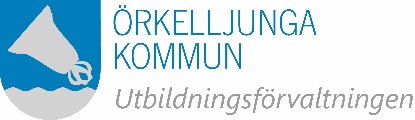 Undervisning kommande veckor för Kungsskolan Folkhälsomyndigheten och Smittskydd Skåne har idag kommit med nya rekommendationer. Med början den 25 januari och sedan var fjortonde dag kommer nya besked som vi måste förhålla oss till. När elever befinner sig i skolan kommer åtgärder vidtas för att begränsa smittspridning och rekommendationer kommer att beaktas.KungsskolanFör att på ett bra sätt göra oss beredda på en återgång till närvaro i skolan kommer Kungsskolan att bedriva distansundervisning även under vecka 4. Då har både personal och elever tid att planera för att allt ska bli så bra som möjligt. Vecka 5 kommer sedan eleverna återgå i deltidsundervisning. Planeringen gäller med reservation för eventuellt nya restriktioner från regeringen, Folkhälsomyndigheten eller Smittskydd Skåne.Vecka 4 	Distansundervisning. Särskilt stöd och särskola på plats.                              Vecka 5–7 	Rullande schema årskursvis med start måndagen den 1/2(se bild nedan). De elever som inte är på skolan har distansundervisning enligt schema.		Vecka 8 		Sportlov.Eleverna i åk 3 - 6 undervisas på Kungsskolan och Beringskolan.Eleverna i åk 6 på Mårdenskolan och Beringskolan har hemkunskap på Kungsskolan. Separat entré anvisas för att inte blanda eleverna med högstadiets elever mer än absolut nödvändigt. Övriga elever i åk 6 har hemkunskap på distans.Grupper med elever från två skolor bör inte blandas vid bord och kök.Språkvalsundervisning ges även fortsättningsvis via distans.De dagar det är distansundervisning på Kungsskolan och Utbildningscentrum i Örkelljunga kommun kan du beställa lunchpaket via en e-tjänst.
https://www.orkelljunga.se/Skolskjutsar går som vanligt.Med vänliga hälsningarMadde/rektor & Ann/biträdande rektor MåndagTisdagOnsdagTorsdagFredagVecka 4distansdistansdistansdistansdistansVecka 578978Vecka 697897Vecka 789789